股权激励与合伙制落地咨询方案班课程安排：费用：9800元/人报名流程：1.提交《报名表》，缴纳培训费用，报名成功2.我们将以电子邮件发送《上课确认函》的方式确认席位，并告知详细活动事宜课程背景面对行业的竞争，老板们为了企业的发展呕心沥血，但高管经常被挖角跳槽或者是自立门户，员工缺乏担当、激情、动力不足，企业内耗不断，停滞不前！股权激励与合伙人机制都是通过中长期激励的方法， 稳定并激活人才团队，让更多的人像老板一样主动推动企业发展。但股权激励与合伙人激励对权限、人、业务、激励、文化应该如何规划和落地却始终是一大难题?如何玩转客户众筹、消费众筹、员工融资等方式让企业的现金流源源不断？如何运用股权激励企业上下游的资源整合，形成产业链的共赢格局？企业升级转型、股权融资，却不懂如何设计股权？如何通过股权杠杆，快速融钱、融人、融市场？优秀人才市场高度稀缺，千军易得，一将难求，钱或股权还是无法吸引顶级的人才 ，怎么办？合伙人机制是否会影响老板对企业的控制权？股东持股比例与贡献不一致时怎么办？如何合情合法合规收回分错的股份？当员工不感兴趣甚至没钱入股时如何做股权激励？此课程用实施咨询项目的风格开展股权激励机制落地班，这是集近20年落地咨询经验浓缩而成的一堂课，帮助企业家建立正确的股权激励方法论，解决企业股权激励过程中遇到的实际问题，是企业必须学习的股权激励实操课程！课程特色全国首家咨询式落地方案设计学习平台专注股权激励咨询近二十年，国家首创案例化教学、咨询式学习平台，通过三天两夜的实战演练学习，系统掌握股权设计中的工具和方法，帮助企业实现方案落地由导师、专家、顾问构成的三层级保障体系，确保方案有效落地实施培训现场以学员所属行业分组，互补型专家顾问团队为依托，团队成员均来自复旦大学、浙江大学等国内外知名高等学府，平均股权咨询经验超过10年，现场根据行业特色帮助学员系统分析、切实解决企业内部存在的实际问题与困惑一次学习，终身受益，构建卓越的学习及资源平台每位学员都有与同行充分交流探讨的宝贵机会，共享优秀的平台及人脉网络，并可零距离接触著名专家学者及相关机构，真正做到一次学习，终身受益课程收益员工层面激发新老员工动力，焕发企业活力避免内部优秀人才流失，吸引外部顶端人才股东层面设计股东退出机制，合理分配各股东的持股比例，避免股东内部彼此猜忌，给未来员工预留股权，滞后人力成本投入企业层面整合同行、上下游和股权融资，避免过多信贷融资利息投入，助推企业区域拓展、企业转型升级、企业业绩增长课程内容一、股权认知分股的三大本质:聚人、聚钱、聚资源错误分股的三大风险:内斗、出局、坐牢股改的五大好处股改的四个误区股改的三种境界二、股权架构股权架构设计三原则:利益舍得分风险控得住资源聚得拢股权布局智慧:金字塔原理多层次持股如何设计控股平台和持股平台如何搭建三、股权方法如何做到有限股权、无限分配公司价值如何评估如何确定激励对象的股权额度，避免出现“不患寡而患不均”的情况股改何时导入退出机制设计制造业、服务业、互联网/高科技企业、项目制/工程类企业如何精准激励如何运用股权的力量实现快速裂变、横向复制，纵向产业链整合，跨界创新四、动态股权如何避免股东股权比例和创造价值不对等战略变动、组织变动、岗位变动，股权如何动态调整内外部环境发生重大变大，股权考核如何进行调整五、合伙人制度合伙型企业组织如何搭建合伙人六大模式：业务(门店/项目/区域)合伙人、事业合伙人、精英合伙人、渠道(经销商/客户/城市)合伙人、技术合伙人、资金合伙人合伙人选拔的六大标准合伙人激励的五大要诀合伙人会议的有效运作六、股权治理如何有效激励而不失控制权股权融资时对赌协议的N个陷阱家族股权的合理安排股权财税筹划股权法务风险防范七、案例解读大牛客户案例解读讲师介绍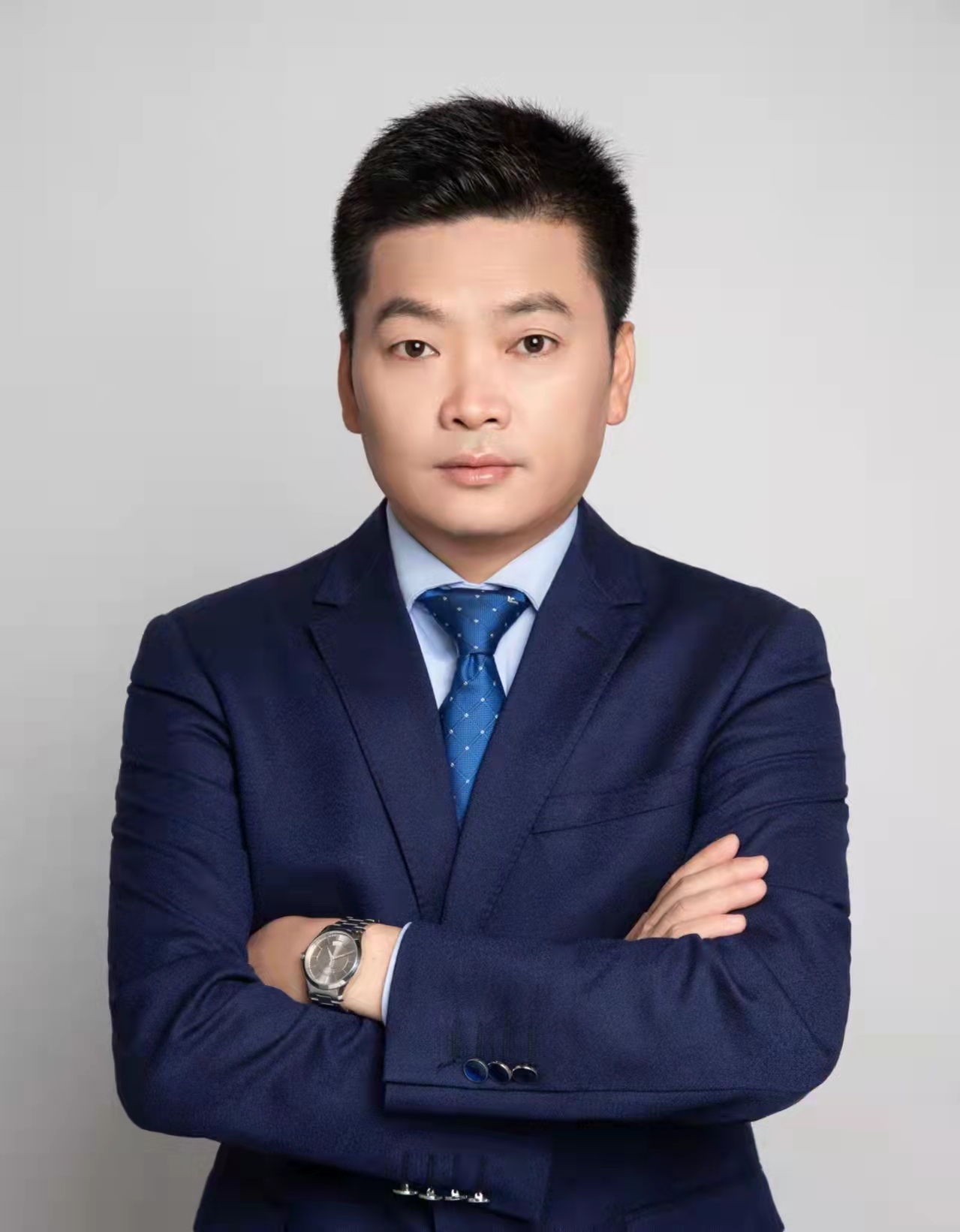 郑波老师二十年股权实战专家北京大学、中山大学、香港城市大学、华侨大学等高校特约讲师吉利、洋河、天能、良品铺子、卫龙、伊泰股权顾问奉行为企业提供思想、方案、执行“三位一体”的闭环落地咨询服务，曾为300余家企业集团提供过股权激励、集团管控等领域的咨询服务